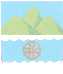 В соответствии с Федеральным законом от 06.10.2003 № 131-ФЗ «Об общих принципах организации местного самоуправления в Российской Федерации», Федеральным законом от 05 апреля 2013 года № 44-ФЗ «О контрактной системе в сфере закупок товаров, работ, услуг для обеспечения государственных и муниципальных нужд», руководствуясь Уставом городского округа Октябрьск Самарской области1. Внести в распоряжение Администрации городского округа Октябрьск от 17.01.2014 № 19-р «О создании Единой комиссии по определению поставщиков (подрядчиков, исполнителей) для заказчиков городского округа Октябрьск Самарской области» (в редакции распоряжений Администрации городского округа Октябрьск от 18.03.2014 №201-р; от 15.07.2014 №557-р; от 23.07.2014 №616-р; от 09.09.2014 №738-р; от 06.07.2015 №375-р; от 15.07.2015 №557-р; от 15.09.2015 №495-р; от 17.12.2015 № 668-р; от 30.12.2015 №709-р; от 04.02.2016 № 66-р; от 27.05.2016 №282-р; от 19.08.2016 № 439-р; от 08.12.2016 №650-р; от 13.02.2017 №100-р; от 14.07.2017 №353-р; от 11.08.2017 № 404-р; от 21.11.2017 № 562-р; от 15.02.2018 № 291-р; от 16.10.2018 №906-р; от 22.01.2019 №113-р; от 08.07.2019 №715-р) (далее по тексту - Распоряжение) следующие изменения: 1.1 Пункт 1 Распоряжения изложить в новой редакции:«1. Создать Единую комиссию по определению поставщиков (подрядчиков, исполнителей) для заказчиков городского округа Октябрьск  Самарской области  (далее по тексту - Единая комиссия) в следующем составе:Председатель Единой комиссии:Салихов Анвар Хикматович – Первый заместитель Главы городского округа Октябрьск Самарской области.Заместитель председателя Единой комиссии:Щипцова Лидия Михайловна – начальник отдела торгов и тарифного регулирования Администрации городского округа Октябрьск.	  Секретарь Единой комиссии:	Кочережко Елена Владимировна – ведущий инспектор по муниципальным закупкам отдела торгов и тарифного регулирования Администрации городского округа Октябрьск.Члены Единой комиссии:          Елисеева Ольга Николаевна – руководитель муниципального казенного учреждения «Финансовое управление Администрации городского округа Октябрьск Самарской области»;           Касьянов Михаил  Евгеньевич – начальник отдела капитального строительства муниципального казенного учреждения  городского округа Октябрьск Самарской области «Комитет по архитектуре, строительству и транспорту Администрации городского округа Октябрьск Самарской области;	Клейменова Лариса Николаевна – главный специалист отдела торгов и тарифного регулирования Администрации городского округа Октябрьск;	Шальнова Евгения Валерьевна – главный специалист правового отдела  Администрации городского округа Октябрьск.	2. Разместить настоящее Распоряжение на официальном сайте Администрации городского округа Октябрьск  Самарской области в сети «Интернет». 3.   Контроль за исполнением настоящего Распоряжения возложить на Первого заместителя Главы городского округа Октябрьск Самарской области А.Х. Салихова.Глава городского округа                                                                            А.В. ГожаяЩипцова21252О внесении изменений в распоряжение Администрации городского округа Октябрьск от 17.01.2014 № 19-р «О создании Единой комиссии по определению поставщиков (подрядчиков, исполнителей) для заказчиков городского округа Октябрьск Самарской области» 